Candidature à une affectation sur poste adapté (articles R911-12 à R911-14 et R911-19 à R911-30 du Code de l'éducation)PROJET PROFESSIONNEL   J’ai pris connaissance des éléments de la note de service relative aux postes adaptés 2023-2024 et de leurs modalitésDSDEN Année scolaire 2023 - 2024Année scolaire 2023 - 2024DSDEN Département de rattachement : DSDEN Corps : Demande :       d’entrée dans le dispositif       de maintien en poste adapté        de sortie du dispositifIDENTITE - CARRIEREIDENTITE - CARRIEREIDENTITE - CARRIERENom d'usage : Nom d'usage : Nom d'usage : Nom de naissance : Nom de naissance : Nom de naissance : Prénom : Prénom : Prénom : Date et lieu de naissance :  ; Date et lieu de naissance :  ; Date et lieu de naissance :  ; Adresse personnelle : Code postal :  Ville : Adresse personnelle : Code postal :  Ville : Adresse personnelle : Code postal :  Ville : Mèl : @ac-bordeaux.fr  Mèl perso  : Mèl : @ac-bordeaux.fr  Mèl perso  : Mèl : @ac-bordeaux.fr  Mèl perso  : Tél :  Tél :  Tél portable : Situation de famille : Situation de famille : Situation de famille : Profession du conjoint : Profession du conjoint : Profession du conjoint : Nombre d’enfants : Année de naissance : Année de naissance : Autres charges de famille et renseignements complémentaires sur la situation familiale : Autres charges de famille et renseignements complémentaires sur la situation familiale : Autres charges de famille et renseignements complémentaires sur la situation familiale : CARRIEREEtablissement d'affectation ou de rattachement 2022-2023 : Type  Nom  Ville  RNE  TPD, REA (préciser date nomination) :  ;RNE  Autre (PRO, AFA, RAD) :  ; RNE Corps :  Grade : Discipline : Date d’entrée dans l’éducation nationale :  Ancienneté générale de service au 01/09/2022 :  an(s),  mois,  jour(s),Congés obtenus durant la carrière : CMO (depuis 2 ans) : - en 2020-21  jour(s) - en 2021-22  jour(s)CLM : CLD : Disponibilité :    Congé pour accident du travail : Congé de formation :  ; INFORMATIONS COMPLEMENTAIRESAvez-vous obtenu la reconnaissance de qualité de travailleur handicapé (RQTH) ? :  si OUI, préciser la période : du  au 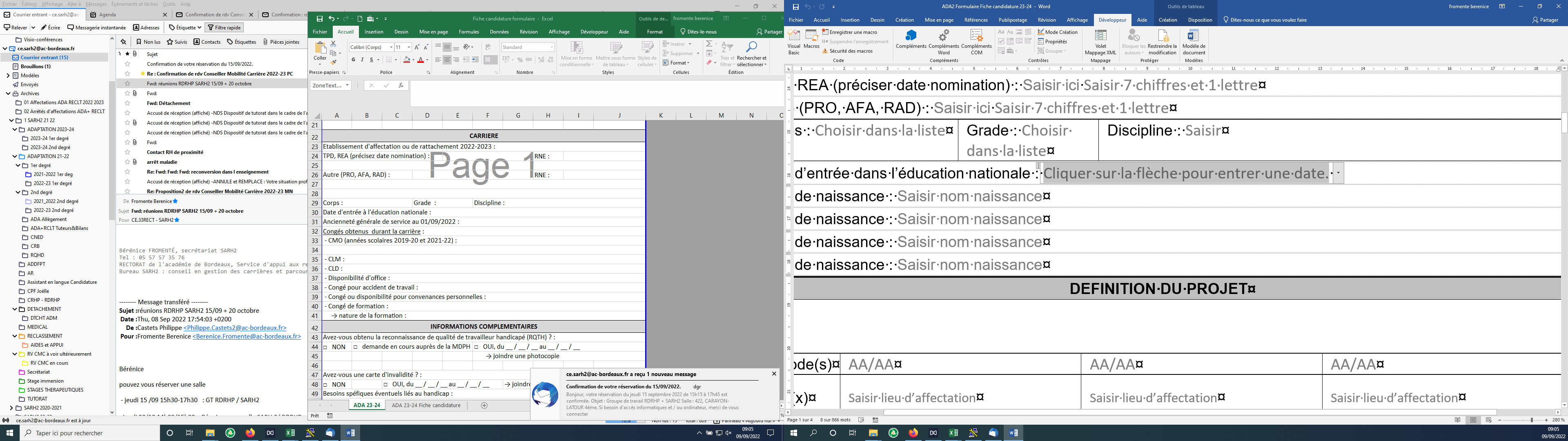 → joindre une photocopieAvez-vous une carte d'invalidité ? :  si OUI, préciser la période : du  au → joindre une photocopieBesoins spécifiques éventuels liés au handicap : DSDEN Année scolaire 2023 - 2024Année scolaire 2023 - 2024DSDEN Département de rattachement : DSDEN Corps : RAPPELL’affectation sur poste adapté, qui correspond à un accompagnement limité dans le temps, ne peut être envisagée comme une compensation d’un handicap pérenne. C’est d’ailleurs la raison pour laquelle elle est attribuée au titre d’une année scolaire et n’est pas reconduite de manière automatique ni systématique. Si la possession de la RQTH peut être prise en compte dans certains cas, elle ne donne cependant pas droit à un accès systématique au dispositif.LETTRE DE DEMANDEDSDEN Année scolaire 2023 - 2024Année scolaire 2023 - 2024DSDEN Département de rattachement : DSDEN Corps : DEMANDES ANTERIEURESAvez-vous déjà demandé à être affecté sur un poste adapté ? si OUI, préciser en quelle année scolaire : :  ;  ;  Avez-vous déjà demandé à être affecté sur un poste adapté ? si OUI, préciser en quelle année scolaire : :  ;  ;  Avez-vous déjà demandé à être affecté sur un poste adapté ? si OUI, préciser en quelle année scolaire : :  ;  ;  Avez-vous déjà demandé à être affecté sur un poste adapté ? si OUI, préciser en quelle année scolaire : :  ;  ;  Avez-vous déjà demandé à être affecté sur un poste adapté ? si OUI, préciser en quelle année scolaire : :  ;  ;  Avez-vous déjà bénéficié d'une affectation sur poste adapté, y compris dans une autre académie ? si OUI, préciser : Avez-vous déjà bénéficié d'une affectation sur poste adapté, y compris dans une autre académie ? si OUI, préciser : Avez-vous déjà bénéficié d'une affectation sur poste adapté, y compris dans une autre académie ? si OUI, préciser : Avez-vous déjà bénéficié d'une affectation sur poste adapté, y compris dans une autre académie ? si OUI, préciser : Avez-vous déjà bénéficié d'une affectation sur poste adapté, y compris dans une autre académie ? si OUI, préciser : Période(s)Lieu(x)Projet(s)HorairesDEMANDE AU TITRE DE L'ANNEE SCOLAIRE 2023-2024A COMPLETER IMPERATIVEMENTDEMANDE AU TITRE DE L'ANNEE SCOLAIRE 2023-2024A COMPLETER IMPERATIVEMENT  demande de sortie du dispositif en vue de :   demande de sortie du dispositif en vue de :  retour aux fonctions exercées précédemment reclassement admission à la retraite autre, préciser :   demande de maintien sur poste adapté :   demande de maintien sur poste adapté :  PACD (poste adapté de courte durée) PALD (poste adapté de longue durée)  demande d'entrée dans le dispositif de poste adapté :   demande d'entrée dans le dispositif de poste adapté :  PACD (poste adapté de courte durée) PALD (poste adapté de longue durée)Dans le cadre d'une demande de maintien ou d'entrée dans le dispositif de poste adapté, précisez : Dans le cadre d'une demande de maintien ou d'entrée dans le dispositif de poste adapté, précisez : → le(s) motif(s) invoqué(s) lié(s) à des difficultés : → le(s) motif(s) invoqué(s) lié(s) à des difficultés : → la nature du poste adapté sollicité : → la nature du poste adapté sollicité :  Fonctions administratives (ex: secrétariat, vie scolaire, gestion)  Fonctions administratives (ex: secrétariat, vie scolaire, gestion)  Centre National d'Enseignement à Distance (CNED), voir modalités de la Note de service  Centre National d'Enseignement à Distance (CNED), voir modalités de la Note de service  Autre fonction, préciser (ex : laboratoire) :  Autre fonction, préciser (ex : laboratoire) : Fait à Fait à Le Le "Je reconnais avoir pris connaissance des modalités d’attribution des affectations sur postes adaptés"Nom et signature du supérieur hiérarchique(sauf agents en poste adapté au CNED en 22-23)Nom et signature de l’agentNom et signature du supérieur hiérarchique(sauf agents en poste adapté au CNED en 22-23)Nom et signature du supérieur hiérarchique(sauf agents en poste adapté au CNED en 22-23)DSDEN Année scolaire 2023 - 2024Année scolaire 2023 - 2024DSDEN Département de rattachement : DSDEN Corps : Demande :       d’entrée en poste adapté       de maintien en poste adapté        de sortie du dispositifIDENTITE - CARRIERENom d'usage : Nom de naissance : Prénom : Etablissement d'affectation ou de rattachement 2022-2023 : Type  Nom  Ville  RNE  Etablissement d'affectation ou de rattachement 2022-2023 : Type  Nom  Ville  RNE  Etablissement d'affectation ou de rattachement 2022-2023 : Type  Nom  Ville  RNE  Etablissement d'affectation ou de rattachement 2022-2023 : Type  Nom  Ville  RNE  Etablissement d'affectation ou de rattachement 2022-2023 : Type  Nom  Ville  RNE  Etablissement d'affectation ou de rattachement 2022-2023 : Type  Nom  Ville  RNE  Etablissement d'affectation ou de rattachement 2022-2023 : Type  Nom  Ville  RNE  Etablissement d'affectation ou de rattachement 2022-2023 : Type  Nom  Ville  RNE  Etablissement d'affectation ou de rattachement 2022-2023 : Type  Nom  Ville  RNE  Etablissement d'affectation ou de rattachement 2022-2023 : Type  Nom  Ville  RNE  Etablissement d'affectation ou de rattachement 2022-2023 : Type  Nom  Ville  RNE  Corps : Corps : Corps : Grade : Grade : Grade : Grade : Discipline : Discipline : Discipline : Discipline : DEFINITION DU PROJETDEFINITION DU PROJETDEFINITION DU PROJETDEFINITION DU PROJETDEFINITION DU PROJETDEFINITION DU PROJETDEFINITION DU PROJETDEFINITION DU PROJETDEFINITION DU PROJETDEFINITION DU PROJETDEFINITION DU PROJET Projet de réorientation :   Projet de réorientation :   Projet de réorientation :   Projet de réorientation :   Projet de réorientation :   Projet de réorientation :   Projet de réorientation :   Projet de réorientation :   Projet de réorientation :   Projet de réorientation :   Projet de réorientation :  Dans un corps administratifDans un corps administratifDans un corps administratifDans un corps administratifDans un corps administratifDans un corps administratifDans un corps administratifDans un corps administratifDans un corps administratifDans un corps administratifDans un corps technique pour exercer en laboratoireDans un corps technique pour exercer en laboratoireDans un corps technique pour exercer en laboratoireDans un corps technique pour exercer en laboratoireDans un corps technique pour exercer en laboratoireDans un corps technique pour exercer en laboratoireDans un corps technique pour exercer en laboratoireDans un corps technique pour exercer en laboratoireDans un corps technique pour exercer en laboratoireDans un corps technique pour exercer en laboratoireDans un autre corps enseignant, préciser  Dans un autre corps enseignant, préciser  Dans un autre corps enseignant, préciser  Dans un autre corps enseignant, préciser  Dans un autre corps enseignant, préciser  Dans un autre corps enseignant, préciser  Dans un autre corps enseignant, préciser  Dans un autre corps enseignant, préciser  Dans un autre corps enseignant, préciser  Dans un autre corps enseignant, préciser   Affectation au CNED  Affectation au CNED  Affectation au CNED  Affectation au CNED  Affectation au CNED  Affectation au CNED  Affectation au CNED  Affectation au CNED  Affectation au CNED  Affectation au CNED  Affectation au CNED EVALUATION DU PROJETEVALUATION DU PROJETEVALUATION DU PROJETEVALUATION DU PROJETEVALUATION DU PROJETEVALUATION DU PROJETEVALUATION DU PROJETEVALUATION DU PROJETEVALUATION DU PROJETEVALUATION DU PROJETEVALUATION DU PROJETDans le cadre d’un projet de réorientation : Dans le cadre d’un projet de réorientation : Dans le cadre d’un projet de réorientation : Dans le cadre d’un projet de réorientation : Dans le cadre d’un projet de réorientation : Dans le cadre d’un projet de réorientation : Dans le cadre d’un projet de réorientation : Dans le cadre d’un projet de réorientation : Dans le cadre d’un projet de réorientation : Dans le cadre d’un projet de réorientation : Dans le cadre d’un projet de réorientation : J’ai validé mon projet : J’ai validé mon projet : J’ai validé mon projet : J’ai validé mon projet : J’ai validé mon projet : Vis-à-vis de ce projet, je dispose : Vis-à-vis de ce projet, je dispose : Vis-à-vis de ce projet, je dispose : Vis-à-vis de ce projet, je dispose : Vis-à-vis de ce projet, je dispose : Vis-à-vis de ce projet, je dispose :  d’une expérience professionnelle en rapport :   d’une expérience professionnelle en rapport :   d’une expérience professionnelle en rapport :   d’une expérience professionnelle en rapport :   d’une expérience professionnelle en rapport :   d’une expérience professionnelle en rapport :   d’une qualification en rapport : d’une qualification en rapport : d’une qualification en rapport : d’une qualification en rapport : d’une qualification en rapport : d’une qualification en rapport :Connaissance vis-à-vis du métier : Connaissance vis-à-vis du métier : Connaissance vis-à-vis du métier : Connaissance vis-à-vis du métier : Connaissance vis-à-vis du métier : Connaissance vis-à-vis du métier :  partielle partielle plutôt partielle plutôt partielle plutôt partielle plutôt partielle plutôt partielle plutôt partielle plutôt bonne plutôt bonne bonneDans le cadre d’une affectation au CNED :  Dans le cadre d’une affectation au CNED :  Dans le cadre d’une affectation au CNED :  Dans le cadre d’une affectation au CNED :  Dans le cadre d’une affectation au CNED :  Dans le cadre d’une affectation au CNED :  Dans le cadre d’une affectation au CNED :  Dans le cadre d’une affectation au CNED :  Dans le cadre d’une affectation au CNED :  Dans le cadre d’une affectation au CNED :  Dans le cadre d’une affectation au CNED :  Je me suis renseigné sur les attendus du CNED : Je me suis renseigné sur les attendus du CNED : Je me suis renseigné sur les attendus du CNED : Je me suis renseigné sur les attendus du CNED : Je me suis renseigné sur les attendus du CNED : Je me suis renseigné sur les attendus du CNED : Je me suis renseigné sur les attendus du CNED : Je me suis renseigné sur les attendus du CNED : Je me suis renseigné sur les attendus du CNED : Après l’affectation au CNED : Après l’affectation au CNED : Après l’affectation au CNED : Après l’affectation au CNED : Après l’affectation au CNED : Après l’affectation au CNED :  je souhaite retourner sur mes fonctions initiales  je souhaite retourner sur mes fonctions initiales  je souhaite retourner sur mes fonctions initiales  je souhaite retourner sur mes fonctions initiales  je souhaite retourner sur mes fonctions initiales  je souhaite retourner sur mes fonctions initiales  je souhaite retourner sur mes fonctions initiales  je souhaite retourner sur mes fonctions initiales  je souhaite retourner sur mes fonctions initiales  je souhaite retourner sur mes fonctions initiales  je souhaite retourner sur mes fonctions initiales  autre, préciser :  autre, préciser :  autre, préciser :  autre, préciser : DSDEN Année scolaire 2023 - 2024Année scolaire 2023 - 2024DSDEN Département de rattachement : DSDEN Corps : MAITRISE DES OUTILS INFORMATIQUESMAITRISE DES OUTILS INFORMATIQUESMAITRISE DES OUTILS INFORMATIQUESPlutôt ouiPlutôt nonAisance dans l’usage de l’informatiqueTraitement de texte, si oui préciser lequel : Tableur, si oui préciser lequel : Traitement d’image, si oui préciser lequel : Internet : utilisation d’une messagerieInternet : utilisation d’un navigateur (Internet Explorer, Mozilla…)Internet : téléchargement de fichiers (audio, pdf, …)Visioconférence (planification, mise en route, utilisation de micro/écouteurs/webcam…), si oui préciser quelles applictions : Je connais des applications internes à l’éducation nationaleSi oui lesquelles : INFORMATIONS COMPLEMENTAIRESAutres renseignements que vous jugez utiles de signalerREALISATION DU PROJETPour que mon projet aboutisse : Pour que mon projet aboutisse : Pour que mon projet aboutisse : Pour que mon projet aboutisse : Pour que mon projet aboutisse : Je dispose de la mobilité géographique :  académique départementaleJ’ai identifié : J’ai identifié : J’ai identifié : J’ai identifié : J’ai identifié :  les concours à présenter les concours à présenter les concours à présenter les concours à présenter les concours à présenter les éventuelles qualifications nécessaires les éventuelles qualifications nécessaires les éventuelles qualifications nécessaires les éventuelles qualifications nécessaires les éventuelles qualifications nécessaires les modalités des différents dispositifs dont je dois éventuellement me saisir  les modalités des différents dispositifs dont je dois éventuellement me saisir  les modalités des différents dispositifs dont je dois éventuellement me saisir  les modalités des différents dispositifs dont je dois éventuellement me saisir  les modalités des différents dispositifs dont je dois éventuellement me saisir 